Государственное учреждение образования «Средняя школа №13 г. Мозыря»МАСТЕР-КЛАСС«Обучение приемам составления «кроссенса»  посредством краеведческого материала и учебного предмета «история Беларуси»                                                                        Книга Татьяна Петровна,                                                                        учитель истории высшей                                                                            квалификационной категорииПлан проведения мастер-класса 
«Обучение приемам составления «кроссенса» посредством краеведческого материала и учебного предмета «история Беларуси»(по учебной теме «Отмена крепостного права»)Цель: предполагается, что по завершении мастер-класса его участники будут:знать алгоритм составления «кроссенса»;уметь составлять «кроссенс»; управлять деятельностью       учащихся по составлению «кроссенса».Задачи: Продемонстрировать опыт работы по составлению «кроссенсов».Создать условия для передачи опыта посредством прямого и комментированного показа последовательности действий и приёмов кроссенс-технологии.Организовать эффективное взаимодействие участников мастер-класса посредством формирования умений  обмена педагогическим опытом.Методическое и техническое обеспечение: раздаточный материал для участников мастер-класса;схема «Алгоритм составления кроссенса»;фотоматериалы, маркеры, бумага, цветные карандаши;краеведческий материал, книга «Память»Ход мастер-классаI этап — ориентировочно-мотивационный (до 5 минут)Цель: психологическая настроенность участников мастер-класса на работу и готовность к педагогическому взаимодействию с ведущим.Методическая задача: создать условия для психологической настроенности участников мастер-класса на работу посредством вовлечения их в деятельность по формированию позитивных эмоций и ценностно-смыслового отношения к теме мастер-класса. II этап —  целеполагание (до 2 минут)Цель: личностная позиция каждого участника в определении целей своей работы на мастер-классе.  Методическая задача: создать условия для личностного целеполагания участников.III этап — информационно-деятельностный (до 30 минут) Цель: знакомство с алгоритмом по составлению «кроссенсов»; составление «кроссенса» участниками мастер-класса.   Методическая задача: познакомить участников мастер-класса с кроссенс-технологией; создать атмосферу коллективного взаимодействия по формированию первичного опыта составления «кроссенса». IV этап —   рефлексивно-коррекционный (до 8 минут)Цель: оценка эффективности взаимодействия педагога и участников мастер-класса; определение значимости полученных и знаний и умений по составлению «кроссенса» для использования в дальнейшей педагогической деятельности.Методическая задача: обеспечить условия для рефлексивной оценки мастер-класса и результатов своей работы на мастер-классе; определить значимость полученных  знаний и умений для использования в дальнейшей педагогической деятельности.Содержание этапаДеятельность ведущего Деятельность участников мастер-классаПриветствиеПриветствие. Настрой участников мастер-класса на плодотворную работуНастраиваются на плодотворную работуВступительное слово    В настоящее время достаточно остро ощущается потребность общества в выпускниках учреждений общего среднего образования, способных к саморазвитию и самореализации, умеющих оперировать полученными знаниями, обладающих умением ориентироваться в информационном пространстве и продуктивно работать. Поэтому важно  развивать познавательные способности и универсальные компетенции, а развивать их, опираясь на технологию развития критического мышления, значительно проще. Использование нетрадиционных приемов на уроке способствует освоению основных исторических понятий, позволяет применять иллюстративный материал в соответствии с возрастными особенностями учащихся, развивает интеллектуальные способности, расширяет кругозор. Одним из таких приемов, который можно применять на уроках истории и обществоведения, является прием «кроссенса». Слово «кроссенс» означает «пересечение смыслов» и этот прием был разработан Сергеем Фединым, писателем, педагогом, математиком, и Владимиром Бусленко, доктором технических наук, художником и философом. Психологически настраиваются на работу  Организация работы в группахПредлагаю выбрать любое изображение и распределиться на группы (3 группы по 5 человек). Организую работу по определению ролевых позиций в группе, правил групповой работыРаспределяются по группам. Предлагают правила работы в группеОпределение темы мастер-классаФормулирую тему мастер-класса «Обучение приемам составления «кроссенса» посредством краеведческого материала и учебного предмета «история Беларуси» Определяются с темой мастер-классаСодержание этапаДеятельность ведущего Деятельность участников мастер-классаОпределение цели занятия. Вовлечение участников в целеполаганиеВ ходе беседы предлагаю участникам определить, чего они ожидают от мастер-класса.Отвечают на вопросы.Активно участ-вуют в определе-нии цели занятияФормулируют свою цель Содержание этапаДеятельность ведущего Деятельность участников мастер-классаИнтерактивная лекцияФормирую представление у участников мастер-класса о кроссенс-технологии.Знакомлю с алгоритмом составления «кроссенса» Активно воспринимают предложенную информацию: слушают, задают вопросы.Обсуждают дидактическое содержание предложенных им понятий. Высказывают свое мнение о технологии развития критического мышления. Работа по приобретению первичного опыта по составлению ментальных картСоздаю условия для составления «кроссенса».Каждая группа составляет «кроссенс» по теме «Отмена крепостного права».Группа №1 - провозглашение и условия освобождения помещичьих крестьян;Группа №2 - осуществление крестьянской реформы;Группа №3 -  итоги и значение реформы 1861 года;Группа №4 - особенности проведения аграрной реформы в регионе Мозырско-Припятского Полесья.Составляют ментальную карту.Отвечают на вопросы.Анализируют.Представители от каждой группы демонстрируют свой «кроссенс».Участвуют в обсуждении работы своей и других групп.Делают выводыСодержание этапаДеятельность ведущего Деятельность участников мастер-классаСоздание ситуации эмоционально-ценностного отношения к проблеме мастер-классаЗаключительное слово ведущего.По окончании сегодняшнего мастер-класса ваши профессиональные знания, я думаю, расширились, уверена, что за развитием познавательных способностей и формированием универсальных компетенций в образовательном процессе большое будущее. Надеюсь, что вы, овладев умениями по составлению «кроссенса», будете активно применять их в своей педагогической практике. Хочется верить, что сегодня мы сделали маленький, но очень важный шаг в этом направлении. Слушают ведущего мастер-класса, делают вывод о возможности дальнейшего само-образования по вопросам технологии развития критического мышления.РефлексияРефлексия «Чемодан, мясорубка, корзина».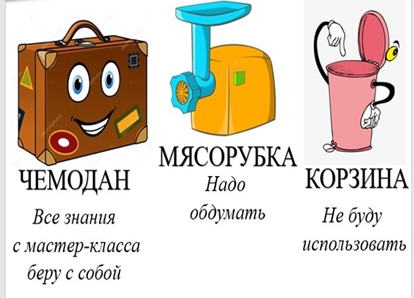 1.Озвучивают свою цель участия в мастер-классе по данной теме и делают выводы о её достижении.2.Выбирают чемодан, мясорубку или корзину и комментируют свой выбор.